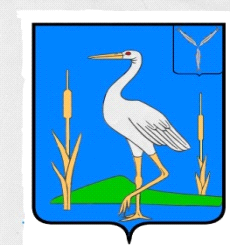 АДМИНИСТРАЦИЯБОЛЬШЕКАРАЙСКОГО МУНИЦИПАЛЬНОГО ОБРАЗОВАНИЯ РОМАНОВСКОГО МУНИЦИПАЛЬНОГО РАЙОНА  САРАТОВСКОЙ  ОБЛАСТИПОСТАНОВЛЕНИЕ№42от 13.10.2020годас. Большой КарайО внесении изменений в  муниципальную программу «Развитие местного самоуправления                                                                                 в муниципальном образовании» №57 от 25.10.2019     Руководствуясь Федеральным законом от 06 октября 2003 г. № 131-ФЗ «Об общих принципах организации местного самоуправления в Российской Федерации», Уставом Большекарайского муниципального образования Романовского муниципального района Саратовской областиПОСТАНОВЛЯЮ:Изложить раздел Сведения об объемах и источниках финансового обеспечения муниципальной программы в следующей редакции.Сведения об объемах и источниках финансового обеспечения муниципальной программы2.Обнародовать данное постановление в установленном порядке.3.Контроль за исполнением настоящего постановления оставляю за собой.Глава Большекарайскогомуниципального образования				              Н.В.СоловьеваНаименованиеОтветственный исполнительИсточники финансированияОбъемыфинансирования, всегоруб.1234Техническое обеспечение органов местного самоуправления, приобретение оргтехники (приобретение оргтехники, комплектующих, стеллажей, канцтоваров и изделий из бумаги, заправка картриджей и другой расходный материал)администрация муниципального образованиябюджет муниципального образования28 700,00Модернизация и актуализация портала муниципального образования (обслуживание сайта,электронно-цифровая подпись), обеспечение интернетом, телевизионной и спец. связьюадминистрация муниципального образованиябюджет муниципального образования25 000,00Мероприятия по повышению энергосбережения органов местного самоуправления администрация муниципального образованиябюджет муниципального образования5 000,00Мероприятия по обеспечению доступа к информации о деятельности органов местного самоуправления (публикация материалов в средствах массовой информации)администрация муниципального образованиябюджет муниципального образования5 000,00Обучение муниципальных служащихадминистрация муниципального образованиябюджет муниципального образования5 000,00Итого:Итого:Итого:68 700,00